       ROMÂNIAJUDEȚUL PRAHOVAPRIMĂRIA ORAȘ BREAZA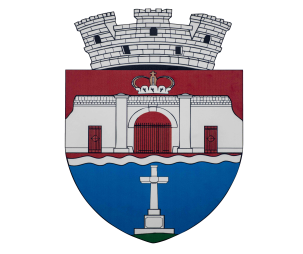 		   Str. Republicii, nr.82B;Cod fiscal:2845486;   Telefon: 0244 340 508; 0244 341 460;  Fax: 0244 340 428    e-mail:contact@primariabreaza.ro    web site:www.primariabreaza.ro    CERTIFICATE DE URBANISM     ELIBERATE IANUARIE 2024NR. 4877 dosar IV/b/13/07.02.2024     PRIMAR,				                                                  BIROU UAT, BOGDAN CRISTIAN NOVAC				             CARMEN BEATRIS ȘERBNR.CRT.NR. C. U.DATA ELIBERĂ-RIIINVESTITORADRESA LA CARE SE EXECUTĂ LUCRAREANR. CADASTRAL/CARTE FUNCIARĂDENUMIREA LUCRĂRII PENTRU CARE SE SOLICITĂ CERTIFICATUL DE URBANISM104.01.2024Marinescu Aura DeniseStr. Gării nr. 3529153; CF 29153Dezmembrare imobil (teren) în două loturi204.01.2024Mihălcescu Ion și MariaStr. Ardealului nr. 1031785; 31785;Desființare locuință Sp(Beci)+P, anexă;Construire locuință Sp(Beci)+P, magazie, împrejmuire305.01.2024Ghergan Elena - VirginiaAleea Someș T42, 402277, 2278, 2279, 2199, 30887CF 30887Constituire servitute de trecere409.01.2024Dogaru Marian- CătălinStr. Dorobanți nr. 4129740; 29419; CF 29419; CF 29740Construire locuință parter- intrare în legalitate;Construire mansardă, împrejmuire, zid de sprijin509.01.2024Pulpan SebastianStr. Privighetorilor nr. 12D32016; CF 32016Construire locuință parter, Anexă gospodărească, împrejmuire, bazin vidanjabil, puț forat, alei pietonale și carosabile610.01.2024Lavitex Prod SRL30 Decembrie nr. 27A951; CF 61039Desființare construcție anexă Corp C2- SRM gaze715.01.2024SC DCB Greenhills Properties SRL prin Pescaru Bogdan FlorinStr. Războieni nr. 6-831582;30965;31571 CF 31582; CF 30965; CF 31571Construire locuință parter8 15.01.2024Iulia GoianăStr. Poieniței nr. 7224657; CF 24657Extindere locuință parter și construire împrejmuire915.01.2024Gheorghe DanStr. Republicii nr. 20428092; 28092-C1;28092-C2 CF 28092Extindere spațiu comercial corp C1(P/P+E), pe regim de înălțime parter1017.01.2024Apredoaiei MihaiStr. Căprioarei nr. 2D25540; 25540-C1;CF 25540Alipire două terenuri1122.01.2024Badea RareșStr. Moldovei T19, P 759Informare1222.01.2024Borda Adrian RomulusStr. TudoseștiNr. 43AInformare1325.01.2024Iudean AndreiStr. Plaiului nr. 7232151; 32151-C1;CF 32151Desființare locuință C1 (P), construire locuință unifamilială P+M, 2 anexe gospodărești(P), alei auto și pietonale, împrejmuire teren, organizare de șantier1425.01.2024Rotaru VioricaStr. Mureșului nr. 44E;23063; CF 23063Dezmembrare teren în două loturi1525.01.2024Evident Law Solutions SRLStr. Păcii nr. 21B31159; CF 31159Informare în vederea construirii1625.01.2024Nanulescu AdrianStr. Coacăzelor nr. 1621853; CF 21853Informare în vederea construirii1726.01.2024Iudean AndreiStr. Plaiului nr. 7232151; CF 32151Desființare locuință C1 (P), construire 3 locuințe unifamiliale P+Mp, alei auto și pietonale, împrejmuire teren, organizare de șantier1830.01.2024Mucea PetreStr. Frunzelor nr. 7032019; 32019-C1; 32019-C2;Dezmembrare imobil (teren) în trei loturi1931.01.2024Sântimbreanu VasileStr. Ștefan cel Mare nr. 681526; CF 27396Informare2031.01.2024Pulpan SebastianStr. Privighetorilor nr. 12D32016; CF 32016Construire locuință parter,  bazin vidanjabil, puț forat, alei pietonale și carosabile2131.01.2024Bostan Dragoș Iulian și Bostan Biatrice ElenaStr. Libertății nr. 5621686; CF 21686Dezmembrare imobil (teren) în două loturiResponsabilNr.pag/nr.ex.Nume si prenumeFunctia publicaSemnaturaDataRedactat2/1 Carmen  Beatris ȘerbInspector07.02.2024